Career ObjectiveTo be a part of and grow in a challenging work environment that will support my desire to enhance and perfect my skill set.Work ExperienceJuly 2013 – june 2015					Auto Freight & Shipping Services L.L.CCustomer Service & OperationsMirsal II and Customs Documentation,Export/ Import / Import for Re Export / Transit In-Out / Transit in From GCC Countries. (FCL, LCL, RO/RO)Claim deposit / Refund submission (online) for the Import documents, applying for Refunds from Customs, Missing document submission.Non remittance claim submissionArranging Document submission to customBooking and Coordination of container transport Handling exit papers and exit typing Arrange to Collect the D/O and coordinate full import shipment.Applying CNCA Certificate to LuandaDP world payment in Mirsal II.Making online gate pass for vehicle, drivers to enter the free zone.Making online gate pass for taking cargo out from port.Financial Accounting, Payment Receipts / Vouchers / Marinating Books.Education2010 – 2012:  	Master - M.S.C Applied Electronics Mohamed Sathak,College of Arts & Science, Chennai-119.2007-2010:	Degree - B.SC. Electronics Syed Hameetha Arts, Communication & Science College, Ramanathapuram.2005-2007:	HSCSyed Ammal Higher  Secondary School, Ramanathapuram.     2004-2005: 	SSLCArabi Oliyullah High School, Puduvalasai.  Technical & Computer SkillsMicrosoft Office.Mirsal II Online Portal.Personal InformationDate of Birth: 26th July 1990		Marital Status: SinglePlace of Birth: India 			Languages Known: English, Tamil, malayalamNationality: Indian 			Religion: Muslim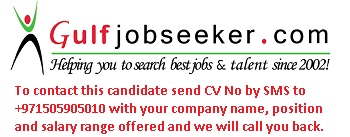 Gulfjobseeker.com CV No: 1512240